Name: ___________________________________________________________________________________________________________________________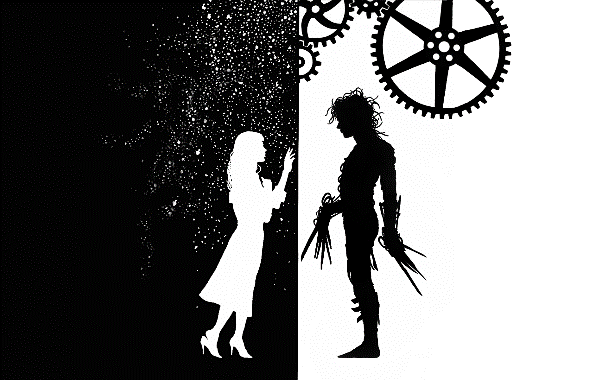 Final Analysis: Using your observations and conclusions above, choose one of Burton’s cinematic techniques and write an explanatory paragraph about how Burton uses that specific technique. In your reflective commentary, show the relationship between your claim and the evidence that supports it. Your reflections should logically extend your explanation of the technique and its effect. _________________________________________________________________________________________________________________________________________________________________________________________________________________________________________________________________________________________________________________________________________________________________________________________________________________________________________________________________________________________________________________________________________________________________________________________________________________________________________________________________________________________________________________________________________________________________________________________________________________________________________________________Segment of FilmYour teacher will assign segments of the film for you to analyze.Observations: What do you see in this scene? What cinematic techniques are used in this scene?Interpretation: What is the effect of this/these cinematic technique(s)?Example: The Opening CreditsLow/dim lightingSnow fallingA castleScientific instruments Cut-out shapes – hearts, cookiesHandsFacesClose-up shotAll spinning toward the cameraCheerful then scary musicIn the opening credits, Tim Burton uses dim lighting, close-up camera shots, and cheerful and frightening music to create a dark tone and contradictory feelings of cheerfulness and scariness. Segment of FilmYour teacher will assign segments of the film for you to analyze.Observations: What do you see in this scene? What cinematic techniques are used in this scene?Interpretation: What is the effect of this/these cinematic technique(s)?